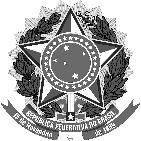 MINISTÉRIO DA EDUCAÇÃOUNIVERSIDADE FEDERAL DE SANTA CATARINA CENTRO DE CIÊNCIAS DA SAÚDEPROGRAMA DE PÓS-GRADUAÇÃO EM ODONTOLOGIA CAMPUS UNIVERSITÁRIO REITOR JOÃO DAVID FERREIRA LIMA - TRINDADE CEP: 88040-970 - FLORIANÓPOLIS - SCPÁGINA: ppgo.ufsc.br E-MAIL: ppgo@contato.ufsc.br TELEFONE: (48) 3721-6132Anexo I	SOLICITAÇÃO DE VALIDAÇÃO DE CRÉDITOS	Ao Programa de Pós-Graduação em OdontologiaEu,			, matrícula nº	, aluno(a) do curso de 	, daárea de concentração 	venho requerer a VossaSenhoria a validação dos créditos obtidos em disciplinas eletivas, a seguir relacionadas:* Repetir quantas vezes necessário este quadro.** Anexar cópia do Histórico Escolar e Plano de Ensino das disciplinas. A documentação apresentada deve conter obrigatoriamente as informações solicitadas.Nestes termos, peço deferimento. Data:Assinatura do Aluno RequerenteAssinatura do OrientadorMINISTÉRIO DA EDUCAÇÃOUNIVERSIDADE FEDERAL DE SANTA CATARINA CENTRO DE CIÊNCIAS DA SAÚDEPROGRAMA DE PÓS-GRADUAÇÃO EM ODONTOLOGIA CAMPUS UNIVERSITÁRIO REITOR JOÃO DAVID FERREIRA LIMA - TRINDADE CEP: 88040-970 - FLORIANÓPOLIS - SCPÁGINA: ppgo.ufsc.br E-MAIL: ppgo@contato.ufsc.br TELEFONE: (48) 3721-6132Anexo IISOLICITAÇÃO DE INTEGRALIZAÇÃO DE CRÉDITOS OBRIGATÓRIOS EM HISTÓRICO* Repetir quantas vezes necessário este quadro. Nestes termos, peço deferimento.________________________________________________Assinatura do Aluno Requerente________________________________________________Assinatura do OrientadorNome da DisciplinaNome da DisciplinaSemestre e ano que foi cursada:Nome do Programa/Curso e Instituição:Nº Créditos e Carga horária:Tipo de disciplina (teórico/teórico-prático)Nota/Conceito:Professor Responsável:Ao Programa de Pós-Graduação em Odontologia Eu, __________________________________________________________________, matrícula nº___________________, aluno(a) regular do curso _______________, da área de concentração ___________________________venho requerer a Vossa Senhoria a integralização no histórico escolar dos créditos obtidos em disciplinas cursadas no PPGO/UFSC como aluno especial, relacionadas abaixo: Nome e código da Disciplina Obrigatória:Nome e código da Disciplina Obrigatória:Semestre e ano que foi cursada:Nº Créditos e Carga horária:Nota:Professor Responsável: